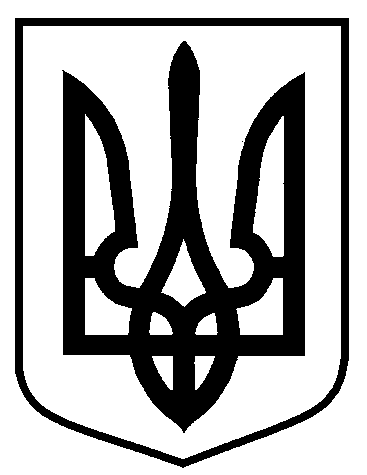 Сумська міська радаВиконавчий комітетРІШЕННЯвід  20.12.2016  № 723Про   відмову у    присвоєнніпоштової  адреси комплексунежитлових будівель (критаавтомобільна          стоянка) ТОВ «СЕНС»На підставі заяви замовника та наданих документів, відповідно до Порядку присвоєння та зміни поштових адрес об’єктам нерухомого майна в місті Суми, затвердженого рішенням Сумської міської ради від 24 вересня 2014 року №3554-МР, та ухвали Харківського апеляційного адміністративного суду від 20.09.2016 року, керуючись статтею 31 Закону України «Про місцеве самоврядування в Україні», виконавчий комітет Сумської міської ради ВИРІШИВ:Відмовити у присвоєнні поштової адреси комплексу нежитлових будівель (крита автомобільна стоянка) ТОВ «СЕНС» через невідповідність містобудівному законодавству.Міський голова                                                                              О.М. ЛисенкоКривцов А.В., т. 700-100Розіслати: Кривцову А В.